АННОТАЦИЯ К РАБОЧЕЙ ПРОГРАММЕ МУЗЫКА1-4 КЛАССЫПрограмма составлена на основе Федерального государственного образовательного стандарта начального общего образования.Программа составлена в соответствии с основными положениями художественно-педагогической концепции Д. Б. Кабалевского и концепции «Преемственность четырехлетней начальной школы в системе непрерывного образования» / Музыка. Авторы: Е. Д. Критская, Г. П. Сергеева, Т.  C.  Шмагина; на основе «Примерных программ начального общего образования». В 2 ч., М: Просвещение. «Школа России». Концепция и программы для начальных классов». В 2 ч., М: Просвещение, «Образовательная система «Школа 2100». Сборник программ. Начальная школа», М: Баласс.  Цель и задачи программы:– формирование музыкальной культуры как неотъемлемой части духовной культуры школьников;- развитие активного, прочувствованного и осознанного восприятия школьниками лучших образцов мировой музыкальной культуры прошлого и настоящего;- накопление на основе восприятия музыки тезауруса — интонационно-образного словаря, багажа музыкальных впечатлений, первоначальных знаний о музыке, хорового исполнительства, необходимых для ориентации ребенка в сложном мире музыкального искусства;- приобщение к искусству как духовному опыту поколений, овладение способами художественной деятельности, развитие индивидуальности, дарования и творческих способностей ребенка.Содержание программы представлено следующими разделами: собственно содержание курса музыки в начальной школе, планируемые результаты освоения программы, тематическое планирование.Общая трудоемкость дисциплиныВ соответствии с учебным планом школы на изучение данной программы выделен 1 час в неделю. Программа рассчитана на 33 ч в год (1 кл.)Программа рассчитана на 34 ч в год (2-4 кл.)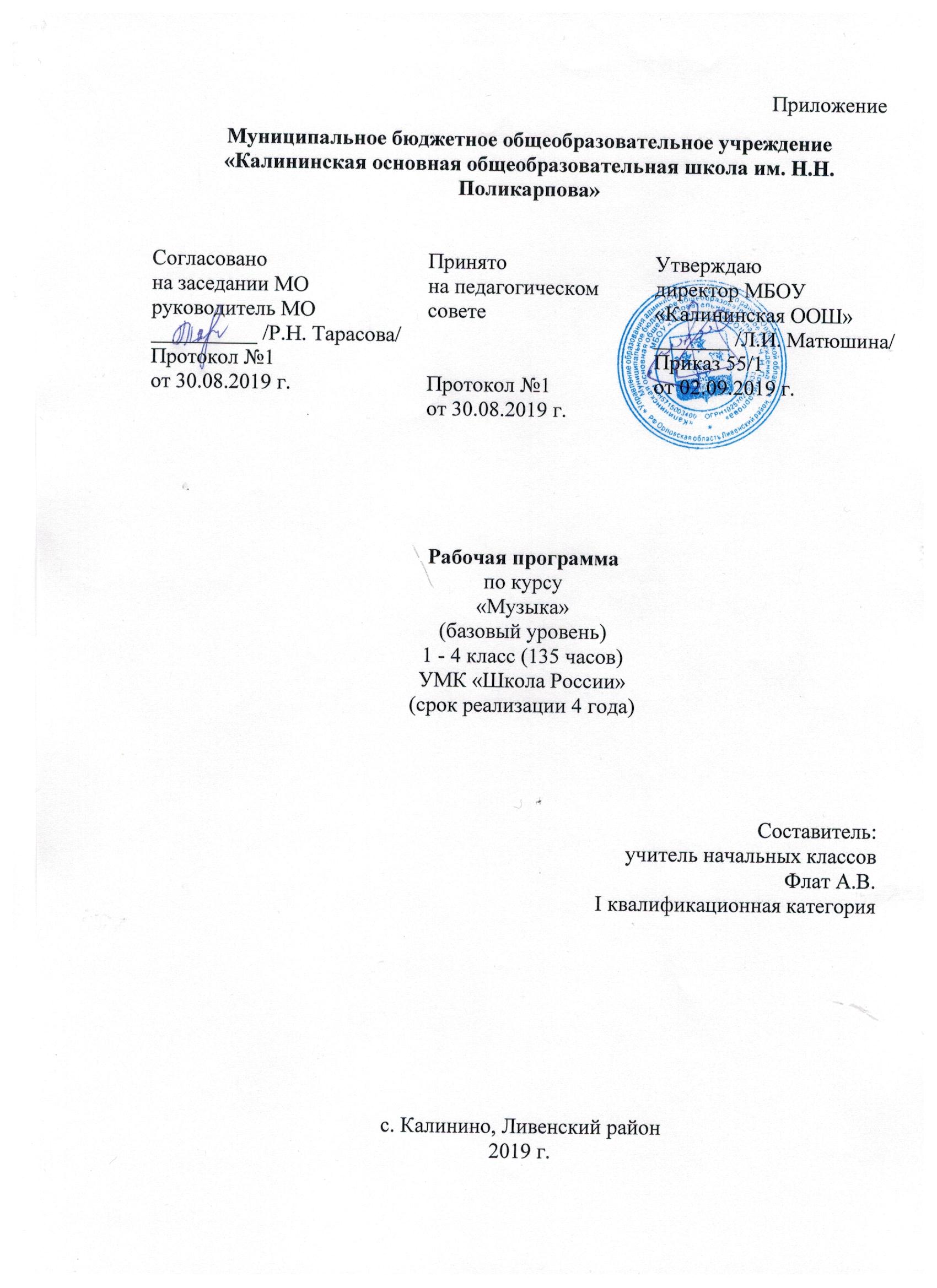 Содержание учебного курса.1 класс(33 ч.)Раздел 1.  Музыка вокруг нас (16 ч.)   Музыка и ее роль в повседневной жизни человека. Песни, танцы и марши – основа многообразных жизненно-музыкальных впечатлений детей. Музыкальные инструменты.Знать/понимать:- о роли музыки в жизни человека;- основные сферы музыки;- музыкальные инструменты.Уметь:- эмоционально откликаться на музыку разных жанров;- воспринимать музыкальные произведения с ярко выраженным жизненным содержанием, определять их характер и настроение.Раздел 2.  Музыка и ты (17 ч.)    Музыка в жизни ребенка. Своеобразие музыкального произведения в выражении чувств человека и окружающего его мира. Интонационно осмысленное воспроизведение разных музыкальных образов. Музыкальные инструменты.Знать/понимать:- элементы музыкальной грамоты как средства осознания музыкальной речи.Уметь:- эмоционально откликаться на музыку разных жанров;- воспринимать музыкальные произведения с ярко выраженным жизненным содержанием, определять их характер и настроение;- выражать свое отношение к музыке в слове, пластике, жесте, мимике;- выразительно исполнять песни;- откликаться на музыку с помощью простейших движений и пластического интонирования, драматизировать пьесы программного характера;- музицировать на простейших инструментах.Учебно-тематический план2  класс(34 ч.)Раздел  1.  Россия – Родина моя  (2 ч.)   Музыкальные образы родного края. Песенность,  как отличительная черта русской музыки. Песня. Мелодия. Аккомпанемент.Знать/понимать:- закономерности музыкального искусства и музыкального языка;- отличительные черты русской музыки;- сведения из области музыкальной грамоты, знаний о музыке (понятия: мелодия и аккомпанемент) Уметь:- понимать содержание музыки простейших (песня, танец, марш);- пластически интонировать музыку и исполнять ее с помощью музыкально-ритмических движений;- музицировать на детских инструментах.Раздел 2. День, полный событий  (7 ч.)   Мир ребенка в музыкальных интонациях, образах. Детские пьесы П. Чайковского и С. Прокофьева. Музыкальный инструмент – фортепиано.Знать/понимать:- сведения из области музыкальной грамоты, знаний о музыке (интонация, музыкальный образ)-детские пьесы П. Чайковского и С. Прокофьева;- сведения о фортепиано.Уметь:- петь (кантилена, унисон, расширение объема дыхания, дикция, артикуляция, пение а капелла, пение хором, в ансамбле и др.);- пластически интонировать музыку и исполнять ее с помощью музыкально-ритмических движений.Раздел  3. О России петь – что стремиться в храм (7 ч.)   Колокольные звоны России. Святые земли Русской. Праздники русской православной церкви. Рождество Христово. Молитва. Хорал.Знать/понимать:- фольклор, музыку религиозной традиции.Уметь:- эмоционально и осознанно относиться к музыке различных направлений: фольклору, музыке религиозной традиции; классической и современной;- петь (кантилена, унисон, расширение объема дыхания, дикция, артикуляция, пение а капелла, пение хором, в ансамбле и др.).Раздел 4. Гори, гори ясно, чтобы не погасло! (4 ч.)   Мотив, напев, наигрыш. Оркестр русских народных инструментов. Вариации в русской народной музыке. Музыка в народном стиле. Обряды и праздники русского народа: проводы зимы, встреча весны. Опыты сочинения мелодий на тексты народных песенок, закличек, потешек.Знать/понимать:- сведения из области музыкальной грамоты, знаний о музыке;- обряды и праздники русского народа: проводы зимы, встреча весны.- инструменты оркестра русских народных инструментов.Уметь:- сочинять простейшие мелодии на тексты народных песенок, закличек, потешек;- включать в процесс музицирования творческих импровизаций (речевых, вокальных, ритмических, инструментальных, пластических, художественных).Раздел  5.  В музыкальном театре (6 ч.)   Опера и балет. Песенность, танцевальность, маршевость в опере и балете. Симфонический оркестр. Роль дирижера, режиссера, художника в создании музыкального спектакля. Темы – характеристики действующих лиц. Детский музыкальный театр.Знать/понимать:- сведения из области музыкальной грамоты, знаний о музыке.Уметь:- понимать содержание музыки простейших (песня, танец, марш) и более сложных (опера, балет, концерт, симфония) жанров в опоре на ее интонационно-образный смысл.Раздел  6. В концертном зале (3 ч.)   Музыкальные портреты и образы в симфонической и фортепианной музыке. Развитие музыки. Взаимодействие тем. Контраст. Тембры инструментов и групп инструментов симфонического оркестра. Партитура.Знать/понимать:- закономерности музыкального искусства и музыкального языка;- понятие «музыкальный образ»;- интонационную природу музыки, приемы ее развития и формы (на основе повтора, контраста, вариативности).Уметь:- петь (кантилена, унисон, расширение объема дыхания, дикция, артикуляция, пение а капелла, пение хором, в ансамбле и др.);- пластически интонировать музыку и исполнять ее с помощью музыкально-ритмических движений;- музицировать на детских инструментах.Раздел 7. Чтоб музыкантом быть, так надобно уменье (5 ч.)   Композитор – исполнитель – слушатель. Музыкальная речь и музыкальный язык. Выразительность и изобразительность музыки. Международные конкурсы.Знать/понимать:- о триединстве музыкальной деятельности (композитор – исполнитель – слушатель);- закономерности музыкального искусства и музыкального языка;- выразительности и изобразительности музыки;- сведения из области музыкальной грамоты, знаний о музыке, музыкантах, исполнителях.Уметь:- петь (кантилена, унисон, расширение объема дыхания, дикция, артикуляция, пение а капелла, пение хором, в ансамбле и др.);- пластически интонировать музыку и исполнять ее с помощью музыкально-ритмических движений;- музицировать на детских инструментах.Учебно-тематический план3 класс (34 ч.)Раздел 1. Россия – Родина моя (5 ч.)   Мелодия – душа музыки. Песенность музыки русских композиторов. Лирические образы в романсах и картинах русских композиторов и художников. Образы Родины, защитников отечества в различных жанрах музыки.Знать/понимать:- о песенности музыки русских композиторов, отличительных чертах  русской музыки;- о разнообразии музыкальных образов;- закономерности музыкального искусства и музыкального языка;- сведения из области музыкальной грамоты, знаний о музыке (понятия: мелодия и аккомпанемент) Уметь:- эмоционально откликаться на музыку различного характера, передавать его в выразительных движениях (пластические этюды); развитие навыков «свободного дирижирования»;- выразительно петь в хоре, ансамбле и сольно.Раздел  2. День, полный событий  (4 ч.)   Выразительность и изобразительность в музыке разных жанров и стилей. Портрет в музыке.Знать/понимать:- сведения из области музыкальной грамоты, знаний о музыке, музыкантах, исполнителях;- о том, что музыка может выражать, и что  изображать.Уметь:- эмоционально откликаться на музыку, связанную с более сложным миром музыкальных образов;- выразительно петь в хоре, ансамбле и сольно.Раздел  3. О России петь – что стремиться в храм (6 ч.)   Древнейшая песнь материнства. Образ матери в музыке, поэзии, изоискусстве. Образ праздника в искусстве. Вербное воскресенье. Святые земли Русской.Знать/понимать:- фольклор, музыку религиозной традиции;-  образы матери, праздника, святых в искусстве.Уметь:- эмоционально откликаться на музыку, связанную с более сложным миром музыкальных образов;- осваивать музыкальный язык и средства музыкальной выразительности в разных видах т формах детского музицирования;- развивать ассоциативно-образное мышление и творческие способности;- оценочно воспринимать различные явления музыкального искусства.Раздел 4. Гори, гори ясно, чтобы не погасло! (4 ч.)   Жанр былины. Певцы-гусляры. Образы былинных сказителей, народные традиции и обряды в музыке русских композиторов.Знать/понимать:- жанр былины, образы былинных сказителей, народные традиции и обряды в музыке русских композиторов.Уметь:- эмоционально откликаться на музыку различного характера, передавать его в выразительных движениях (пластические этюды); развитие навыков «свободного дережирования»;- выразительно петь в хоре, ансамбле и сольно.Раздел  5.   В музыкальном театре (7 ч.)   Музыкальные темы-характеристики главных героев. Интонационно-образное развитие в опере и балете. Контраст. Мюзикл как жанр легкой музыки. Особенности содержания музыкального языка, исполнения.Знать/понимать:-  о жанровом разнообразии в музыке;- особенности содержания музыкального языка и  исполнения;- средства музыкальной выразительности.Уметь:- эмоционально откликаться на музыку различного характера, передавать его в выразительных движениях (пластические этюды); развитие навыков «свободного дережирования»;- оценочно воспринимать различные музыкальные произведения.Раздел  6.   В концертном зале (5 ч.)   Жанр инструментального концерта. Мастерство композиторов и исполнителей. Выразительные возможности флейты, скрипки. Выдающиеся скрипичные мастера и исполнители. Контрастные образы сюиты, симфонии. Музыкальная форма (трехчастная, вариационная). Темы, сюжеты и образы музыки Бетховена.Знать/понимать:- о триединстве музыкальной деятельности (композитор – исполнитель – слушатель);- выразительные возможности флейты, скрипки.- образы сюиты, симфонии, сюжеты и образы музыки Бетховена;- формы музыки;- выдающихся  скрипичных мастеров и исполнителей.Уметь:- выразительно петь в хоре, ансамбле и сольно;- сопоставлять особенности языка, творческого почерка русских и зарубежных композиторов;- копить впечатления от знакомства с различными жанрами музыкального искусства (простыми и сложными);- эмоционально откликаться на музыку, связанную с более сложным  миром музыкальных образов.Раздел 7.  Чтоб музыкантом быть, так надобно уменье (3 ч.)   Роль композитора, исполнителя, слушателя в создании и бытовании музыкальных сочинений. Сходство и различие музыкальной речи разных композиторов. Джаз – музыка 20 века. Особенности ритма и мелодики. Импровизация. Известные джазовые музыканты-исполнители. Музыка – источник вдохновения и радости.Знать/понимать:- о роли композитора, исполнителя, слушателя в создании и бытовании музыкальных сочинений;- о сходстве и различии музыкальной речи разных композиторов.- об особенности ритма и мелодики джазовой музыки;- об известных джазовых музыкантах-исполнителях.Уметь:- эмоционально откликаться на музыку, связанную с более сложным  миром музыкальных образов;- осваивать музыкальный язык и средства музыкальной выразительности в разных видах т формах детского музицирования;- развивать ассоциативно-образное мышление и творческие способности;- оценочно воспринимать различные явления музыкального искусства.Учебно-тематический планкласс  (34 ч.)Раздел 1. Россия – Родина моя (5 ч.)  Общность интонаций народной музыки и музыки русских композиторов. Жанры народных песен, их интонационно-образные особенности. Лирическая и патриотическая темы в русской классике.Знать/понимать:- общность интонаций народной музыки и музыки русских композиторов;- жанры народных песен, их интонационно-образные особенности;- разнообразие тем в русской классике.Уметь:- эмоционально-осознанно слушать музыку, анализировать ее содержание, форму, музыкальный язык на интонационно-образной основе;- давать личностную оценку музыке, звучащей на уроке и вне школы, аргументировать индивидуальное отношение к тем или иным музыкальным сочинениям;- выразительно исполнять музыкальные произведения в разных видах музыкально-практической деятельности.Раздел  2. О России петь – что стремиться в храм (8 ч.)   Святые земли Русской. Праздники Русской православной церкви. Пасха. Церковные песнопения: стихира, тропарь, молитва, величание.Знать/понимать:- Святых земли Русской;- праздники Русской православной церкви;- церковные песнопения.Уметь:- давать личностную оценку музыке, звучащей на уроке и вне школы, аргументировать индивидуальное отношение к тем или иным музыкальным сочинениям;- выразительно исполнять музыкальные произведения в разных видах музыкально-практической деятельности;- заниматься самообразованием – формирование фонотеки, библиотеки, видеотеки, самостоятельная работа в рабочих тетрадях, дневниках музыкальных впечатлений.Раздел  3. День, полный событий  (6 ч.)   «В краю великих вдохновений…» Один день с А. Пушкиным. Музыкально-поэтические образы.Знать/понимать:- о музыкально-поэтических образах А.С. Пушкина;- о взаимосвязи музыки с другими видами искусства (литературой) и на этой основе развивать ассоциативно-образное мышление.Уметь:- эмоционально-осознанно слушать музыку, анализировать ее содержание, форму, музыкальный язык на интонационно-образной основе;- давать личностную оценку музыке, звучащей на уроке и вне школы, аргументировать индивидуальное отношение к тем или иным музыкальным сочинениям;- выразительно исполнять музыкальные произведения в разных видах музыкально-практической деятельности.Раздел 4. Гори, гори ясно, чтобы не погасло! (3 ч.)   Народная песня – летопись жизни народа и источник вдохновения композиторов. Интонационная выразительность народных песен. Мифы, легенды, предания, сказки о музыке и музыкантах. Музыкальные инструменты России. Оркестр русских народных инструментов. Вариации в народной и композиторской музыке. Праздники русского народа. Троицын день.Знать/понимать:- о народной песне – летописи жизни народа и источнике вдохновения композиторов;- о интонационной выразительности народных песен;- мифы, легенды, предания, сказки о музыке и музыкантах;- русские народные музыкальные инструменты;- праздники русского народа.Уметь:- выразительно исполнять музыкальные произведения в разных видах музыкально-практической деятельности;- совершенствовать умения и навыки творческой музыкально-эстетической деятельности.Раздел  5.   В концертном зале (4 ч.)   Различные жанры вокальной, фортепианной и симфонической музыки. Интонации народных танцев. Музыкальная драматургия сонаты. Музыкальные инструменты симфонического оркестра.Знать/понимать:- средства музыкальной выразительности;- различные жанры вокальной, фортепианной и симфонической музыки;- интонации народных танцев;- драматургию сонаты;- музыкальные инструменты симфонического оркестра.Уметь:- эмоционально-осознанно слушать музыку, анализировать ее содержание, форму, музыкальный язык на интонационно-образной основе;- давать личностную оценку музыке, звучащей на уроке и вне школы, аргументировать индивидуальное отношение к тем или иным музыкальным сочинениям;- выразительно исполнять музыкальные произведения в разных видах музыкально-практической деятельности.Раздел  6.   В музыкальном театре (6 ч.)   Линии драматургического развития в опере. Основные темы – музыкальная характеристика действующих лиц. Вариационность. Орнаментальная мелодика. Восточные мотивы в творчестве русских композиторов. Жанры легкой музыки. Оперетта. Мюзикл.Знать/понимать:- линии драматургического развития в опере;- формы музыки;- о музыкальных характеристиках действующих лиц.- жанры легкой музыки.Уметь:- выразительно исполнять музыкальные произведения в разных видах музыкально-практической деятельности;- заниматься самообразованием – формирование фонотеки, библиотеки, видеотеки, самостоятельная работа в рабочих тетрадях, дневниках музыкальных впечатлений;- совершенствовать умения и навыки творческой музыкально-эстетической деятельности.Раздел 7.  Чтоб музыкантом быть, так надобно уменье (2 ч.)   Произведения композиторов-классиков и мастерство известных исполнителей. Сходство и различие музыкального языка разных эпох, композиторов, народов. Музыкальные образы и их развитие в разных жанрах. Форма музыки (трехчастная, сонатная). Авторская песня. Восточные мотивы в творчестве русских композиторов.Знать/понимать:- произведения композиторов-классиков;- сходство и различие музыкального языка разных эпох, композиторов, народов;- формы музыки;- музыкальные образы и их развитие в разных жанрах.Уметь:- эмоционально-осознанно слушать музыку, анализировать ее содержание, форму, музыкальный язык на интонационно-образной основе;- давать личностную оценку музыке, звучащей на уроке и вне школы, аргументировать индивидуальное отношение к тем или иным музыкальным сочинениям;- выразительно исполнять музыкальные произведения в разных видах музыкально-практической деятельности;- заниматься самообразованием – формирование фонотеки, библиотеки, видеотеки, самостоятельная работа в рабочих тетрадях, дневниках музыкальных впечатлений.Учебно-тематический планПланируемые результаты освоения учебного предметаПланируемый уровень подготовки определён в Требованиях к уровню подготовки обучающихся 1-7 классов, которые содержат следующие компоненты: знать/понимать (перечень необходимых для усвоения каждым учащимся знаний музыки и знаний о музыке); уметь (перечень музыкальных умений, формируемых в различных видах музыкальной деятельности); выделана также группа знаний и умений, которыми ученик может пользоваться в практической деятельности и в повседневной жизни.Требования к уровню подготовки обучающихся начальной школыВ результате изучения музыки ученик должен: знать/понимать:-слова и мелодию Гимна России;-смысл понятий: «композитор», «исполнитель», «слушатель»;- названия изученных жанров и форм музыки;- народные песни, музыкальные традиции родного края (праздники и обряды);- названия изученных произведений и их авторов;-наиболее популярные в России музыкальные инструменты; певческие голоса, виды оркестров и хоров;уметь:-узнавать изученные музыкальные произведения и называть имена их авторов;-определять на слух основные жанры музыки (песня, танец, марш);-определять и сравнивать характер, настроение и средства выразительности (мелодия, ритм, темп, тембр, динамика) в музыкальных произведениях (фрагментах);-передавать настроение музыки и его изменение: в пении, музыкально-пластическом движении, игре на элементарных музыкальных инструментах;-исполнять вокальные произведения с сопровождением и без сопровождения;-исполнять несколько народных и композиторских песен (по выбору учащегося);Использовать приобретенные знания и умения в практической деятельности и повседневной жизни для: восприятия художественных образцов народной, классической и современной музыки;  исполнения знакомых песен; участия в коллективном пении; музицирования на элементарных музыкальных инструментах; передачи музыкальных впечатлений пластическими, изобразительными средствами и др.1 классзнать/понимать:-  о роли музыки в жизни человека;- основные сферы музыки;- элементы музыкальной грамоты как средства осознания музыкальной речи;- музыкальные инструменты;уметь:- эмоционально откликаться на музыку разных жанров;- воспринимать музыкальные произведения с ярко выраженным жизненным содержанием, определять их характер и настроение;- выражать свое отношение к музыке в слове, пластике, жесте, мимике;- выразительно исполнять песни;- откликаться на музыку с помощью простейших движений и пластического интонирования, драматизировать пьесы программного характера;- музицировать на простейших инструментах.2 классзнать/понимать:- закономерности музыкального искусства и музыкального языка;- отличительные черты русской музыки;- сведения из области музыкальной грамоты, знаний о музыке (понятия: мелодия и аккомпанемент, интонация, музыкальный образ) - детские пьесы П. Чайковского и С. Прокофьева;- фольклор, музыку религиозной традиции;- обряды и праздники русского народа: проводы зимы, встреча весны.- инструменты оркестра русских народных инструментов;- закономерности музыкального искусства и музыкального языка;- интонационную природу музыки, приемы ее развития и формы (на основе повтора, контраста, вариативности);уметь:- эмоционально и осознанно относиться к музыке различных направлений: фольклору, музыке религиозной традиции; классической и современной;- сочинять простейшие мелодии на тексты народных песенок, закличек, потешек;- включать в процесс музицирования творческих импровизаций (речевых, вокальных, ритмических, инструментальных, пластических, художественных);- понимать содержание музыки простейших (песня, танец, марш) и более сложных (опера, балет, концерт, симфония) жанров в опоре на ее интонационно-образный смысл;- петь (кантилена, унисон, расширение объема дыхания, дикция, артикуляция, пение а капелла, пение хором, в ансамбле и др.);- пластически интонировать музыку и исполнять ее с помощью музыкально-ритмических движений;- музицировать на детских инструментах.3 классзнать/понимать:- о песенности музыки русских композиторов, отличительных чертах  русской музыки;-  о разнообразии музыкальных образов;-  о жанровом разнообразии в музыке;- закономерности музыкального искусства и музыкального языка;- особенности содержания музыкального языка и  исполнения;- средства музыкальной выразительности;- о триединстве музыкальной деятельности (композитор – исполнитель – слушатель);- формы музыки;- о сходстве и различии музыкальной речи разных композиторов;- об особенности ритма и мелодики джазовой музыки, об известных джазовых музыкантах-исполнителях;уметь:- эмоционально откликаться на музыку различного характера, передавать его в выразительных движениях (пластические этюды); развитие навыков «свободного дирижирования»;- выразительно петь в хоре, ансамбле и сольно;- осваивать музыкальный язык и средства музыкальной выразительности в разных видах  формах детского музицирования;- выразительно петь в хоре, ансамбле и сольно;- сопоставлять особенности языка, творческого почерка русских и зарубежных композиторов;- копить впечатления от знакомства с различными жанрами музыкального искусства (простыми и сложными);- развивать ассоциативно-образное мышление и творческие способности;- оценочно воспринимать различные явления музыкального искусства.4 классзнать/понимать:- общность интонаций народной музыки и музыки русских композиторов;- жанры народных песен, их интонационно-образные особенности;- о взаимосвязи музыки с другими видами искусства (литературой) и на этой основе развивать ассоциативно-образное мышление;-  Святых земли Русской, праздники Русской православной церкви;- о народной песне – летописи жизни народа и источнике вдохновения композиторов, о интонационной выразительности народных песен;- мифы, легенды, предания, сказки о музыке и музыкантах;- русские народные музыкальные инструменты, праздники русского народа;- средства музыкальной выразительности;- музыкальные инструменты симфонического оркестра;- музыкальные образы и их развитие в разных жанрах;уметь:- эмоционально-осознанно слушать музыку, анализировать ее содержание, форму, музыкальный язык на интонационно-образной основе;- давать личностную оценку музыке, звучащей на уроке и вне школы, аргументировать индивидуальное отношение к тем или иным музыкальным сочинениям;- выразительно исполнять музыкальные произведения в разных видах музыкально-практической деятельности;- заниматься самообразованием – формирование фонотеки, библиотеки, видеотеки, самостоятельная работа в рабочих тетрадях, дневниках музыкальных впечатлений;- совершенствовать умения и навыки творческой музыкально-эстетической деятельности.Требования к уровню подготовки обучающихся основной школыВ результате изучения музыки ученик должен: знать/понимать:-специфику музыки как вида искусства;-возможности музыкального искусства в отражении вечных проблем жизни; -основные жанры народной и профессиональной музыки;-многообразие музыкальных образов и способов их развития;-основные формы музыки;-характерные черты и образцы творчества крупнейших русских и зарубежных композиторов;-виды оркестров, названия наиболее известных инструментов;-имена выдающихся композиторов и музыкантов-исполнителей; уметь:-эмоционально-образно воспринимать и характеризовать музыкальные произведения;-узнавать на слух изученные произведения русской и зарубежной классики,  образцы народного музыкального творчества, произведения современных композиторов;-выразительно исполнять соло: несколько народных песен,  песен композиторов-классиков и современных композиторов (по выбору учащихся);-исполнять в хоре вокальные произведения (с сопровождением и без сопровождения, одноголосные и простейшие двухголосные произведения, в том числе с ориентацией на нотную запись);-сравнивать музыкальные произведения на основе полученных знаний об интонационной природе музыки, музыкальных жанрах, стилевых направлениях,  образной сфере музыки и музыкальной драматургии;-сравнивать интерпретацию одной и той же художественной идеи, сюжета в творчестве различных композиторов;-различать звучание отдельных музыкальных инструментов, виды хора и оркестра;-устанавливать взаимосвязи между разными видами искусства на уровне общности идей, тем, художественных образов.Использовать приобретенные знания и умения в практической деятельности и повседневной жизни для: певческого и инструментального музицированиядома, в кругу друзей и сверстников, на внеклассных и внешкольных музыкальных занятиях, школьных  праздниках; слушания музыкальных произведений разнообразных стилей, жанров и форм; размышления о музыке  и её анализа, выражения  собственной позиции относительно прослушанной музыки; музыкального самообразования: знакомство с литературой о музыке, слушание музыки в свободное от уроков время (посещение концертов, музыкальных спектаклей, прослушивание музыкальных радио- и телепередач и др.); определение своего отношения к музыкальным явлениям действительности; выражение своих личных музыкальных впечатление в форме устных выступлений и высказываний на музыкальных занятиях, эссе, рецензий. Тематическое планирование с указанием количества часов, отводимых для изучения каждой темы по музыке1 классКоличество часов в неделю: 1 часКоличество часов в год: 33 часаТематическое планирование с указанием количества часов, отводимых для изучения каждой темы по музыке2 классКоличество часов в неделю: 1 часКоличество часов в год: 34 часаТематическое планирование с указанием количества часов, отводимых для изучения каждой темы по музыке3 классКоличество часов в неделю: 1 часКоличество часов в год: 34 часаТематическое планирование с указанием количества часов, отводимых для изучения каждой темы по музыке4 классКоличество часов в неделю: 1 часКоличество часов в год: 34 часа№Название разделаКоличество часовВиды и формы контроля1.Музыка вокруг нас16Беседа2.Музыка и ты17Концерт№Название разделаКоличество часов Виды и формы контроля1.Россия – Родина моя  3Беседа2.День, полный событий  6Беседа3.О России петь – что стремиться в храм4Беседа4.Гори, гори ясно, чтобы не погасло! 5Беседа5.В концертном зале16Тестовое задание№Название разделаКоличество часов Виды и формы контроля1.Россия – Родина моя  5Беседа2.День, полный событий  4Беседа3.О России петь – что стремиться в храм4Беседа4.Гори, гори ясно, чтобы не погасло! 3Беседа5.В музыкальном театре5Тестовое задание6.В концертном зале5Тестовое задание7.Чтоб музыкантом быть, так надобно уменье8Концерт№Название разделаКоличество часов Виды и формы контроляВиды и формы контроля1.Россия – Родина моя  3БеседаБеседа2.День, полный событий  66Беседа3.О России петь – что стремиться в храм44Беседа4.Гори, гори ясно, чтобы не погасло! 33Беседа5.В музыкальном театре66Тестовое задание6.В концертном зале55Тестовое задание7.Чтоб музыкантом быть, так надобно уменье77Концерт№п/пТема урокаКоличество часов№п/пТема урокаКоличество часовМузыка вокруг нас (16ч)Музыка вокруг нас (16ч)Музыка вокруг нас (16ч)1И муза вечная со мной! 12Хоровод муз.13Повсюду музыка слышна. 14Душа музыки – мелодия.15Музыка осени.16Сочини мелодию.17Азбука, азбука каждому нужна… Музыкальная азбука18Музыкальные инструменты (дудочка, рожок, гусли, свирель)19Музыка вокруг нас (обобщение).110«Садко» (из русского былинного сказа).111Музыкальные инструменты (флейта, арфа).112Звучащие картины.113Разыграй песню.114Пришло Рождество, начинается торжество.115Родной обычай старины. Добрый праздник среди зимы116Музыка вокруг нас (обобщение).1«Музыка и ты» (17 ч)«Музыка и ты» (17 ч)«Музыка и ты» (17 ч)17Край, в котором ты живешь.118Поэт, художник, композитор.119Музыка утра. Музыка вечера.120Музыкальные портреты.121Разыграй сказку (Баба-Яга. Русская сказка).122У каждого свой музыкальный инструмент.123Музы не молчали.124Музыкальные инструменты.125Мамин праздник.126Музыкальные инструменты.127Чудесная лютня (по алжирской сказке).128Звучащие картины. Обобщение материала.129Музыка в цирке.130Дом, который звучит.131Опера-сказка.132Ничего на свете лучше нету…133Афиша. Программа. Твой музыкальный словарик1№п/пТема урокаКоличество часов№п/пТема урокаКоличество часовРоссия — Родина моя (3ч)Россия — Родина моя (3ч)Россия — Родина моя (3ч)Россия — Родина моя (3ч)1Мелодия2Здравствуй, Родина моя!3Моя Россия. Гимн России.«День, полный событий» (6 ч)«День, полный событий» (6 ч)«День, полный событий» (6 ч)«День, полный событий» (6 ч)4Музыкальные инструменты.5Природа и музыка.6Танцы, танцы, танцы.7Эти разные марши8Расскажи сказку. Колыбельная. Мама.9Обобщающий урокО России петь – что стремиться в храм (4 ч)О России петь – что стремиться в храм (4 ч)О России петь – что стремиться в храм (4 ч)О России петь – что стремиться в храм (4 ч)10Звучащие картины11Святые земли Русской. Князь А. Невский12Молитва.13«С Рождеством Христовым!»«Гори, гори ясно, чтобы не погасло!» (5 ч)«Гори, гори ясно, чтобы не погасло!» (5 ч)«Гори, гори ясно, чтобы не погасло!» (5 ч)«Гори, гори ясно, чтобы не погасло!» (5 ч)14Русские народные инструменты. Плясовые наигрыши. Разыграй песню.15Музыка в народном стиле. Сочини песенку.16Обобщающий урок17Проводы зимы.18Встреча весны.«В концертном зале» (16 ч)«В концертном зале» (16 ч)«В концертном зале» (16 ч)«В концертном зале» (16 ч)19Сказка будет впереди. Детский муз. театр. Опера. Балет.20Театр оперы и балета. Волшебная палочка дирижера21Опера «Руслан и Людмила». Сцены из оперы. 22Опера «Руслан и Людмила». Увертюра.23Опера «Руслан и Людмила». Финал.24Симфоническая сказка.25Картинки с выставки. Музыкальное впечатление.26Обобщающий урок27«Звучит нестареющий Моцарт».Симфония №40.28«Звучит нестареющий Моцарт».Увертюра к опере «Свадьба Фигаро».29Волшебный цветик семицветик. И все это – Бах.  Музыкальные инструменты (орган).30Все в движении.  Попутная песня31Музыка учит людей понимать друг друга32Два лада. Природа и музыка33Печаль моя светла. Первый.34Мир композитора. Могут ли иссякнуть мелодии?Обобщающий урок.№п/пТема урокаКоличество часов№п/пТема урокаКоличество часовРоссия — Родина моя (5ч)Россия — Родина моя (5ч)Россия — Родина моя (5ч)1Мелодия- музыка души.12Природа и музыка. Звучащие картины.13Виват, Россия! Наша слава – Русская держава14Кантата «Александр Невский».15Опера «Иван Сусанин».1«День, полный событий» (4 ч)«День, полный событий» (4 ч)«День, полный событий» (4 ч)6Утро. Вечер.17Портрет в музыке. В каждой интонации спрятан человек.18В детской. Игры в игрушки. На прогулке.19Обобщающий урок.1О России петь – что стремиться в храм (4 ч)О России петь – что стремиться в храм (4 ч)О России петь – что стремиться в храм (4 ч)10«Радуйся, Мария!». «Богородице Дево,  радуйся».111Древнейшая песнь материнства. 112Вербное воскресенье. «Вербочки». 113Святые земли Русской. 1«Гори, гори ясно, чтобы не погасло!» (3 ч)«Гори, гори ясно, чтобы не погасло!» (3 ч)«Гори, гори ясно, чтобы не погасло!» (3 ч)14«Настрою гусли на старинный лад…». Певцы русской старины. Былина о Садко.115«Лель, мой Лель…»116Обобщающий урок .1«В музыкальном театре» (5 ч)«В музыкальном театре» (5 ч)«В музыкальном театре» (5 ч)17Звучащие картины. Прощание с Масленицей.  118Опера «Снегурочка». 119Океан – море синее. 120Балет «Спящая красавица». 121В современных ритмах. 1« В концертном  зале» ( 5ч ).« В концертном  зале» ( 5ч ).« В концертном  зале» ( 5ч ).22Музыкальное состязание. 123«Музыкальные инструменты. Звучащие картины. 124Сюита «Пер Гюнт». 125«Героическая».126Обобщающий урок .1«Чтоб музыкантом быть, так надобно уменье» ( 8ч )«Чтоб музыкантом быть, так надобно уменье» ( 8ч )«Чтоб музыкантом быть, так надобно уменье» ( 8ч )27Что мы знаем о композиторе Бетховене?128Может ли музыка быть источником вдохновения, надежды и радости жизни?129Что такое джаз и можно ли его понять?130Как мы можем понять язык музыки?131Как мы можем понять язык музыки?132Чем схожа музыка П.Чайковского и Э. Грига?133О чём поведала нам музыка?134О чём поведала нам музыка?1№п/пТема урокаКоличество часов№п/пТема урокаКоличество часовРоссия— Родина моя (3ч)Россия— Родина моя (3ч)Россия— Родина моя (3ч)1Мелодия. Ты запой мне ту песню... «Что не выразишь словами, звуком на душу навей...» 12Как сложили песню. Звучащие картины. «Ты откуда русская, зародилась музыка?»13«Я пойду по полю белому...», « На великий праздник собралася Русь!» 1«О России петь – что стремиться в храм» (4 ч)«О России петь – что стремиться в храм» (4 ч)«О России петь – что стремиться в храм» (4 ч)4Святые земли Русской. Илья Муромец. Урок – путешествие.15Праздников праздник, торжество из торжеств. Ангел Вопияше.16Родной обычай старины.17Кирилл и Мефодий.1«День, полный событий» (6 ч)«День, полный событий» (6 ч)«День, полный событий» (6 ч)8В краю великих вдохновений.Урок – игра.19Что за прелесть эти сказки! Три чуда. 110Ярмарочное гулянье. Урок – викторина111Святогорский монастырь. Обобщение.112Зимнее утро. Зимний вечер.113Приют, сияньем муз одетый.    1«Гори, гори ясно, чтобы не погасло!» (3 ч)«Гори, гори ясно, чтобы не погасло!» (3 ч)«Гори, гори ясно, чтобы не погасло!» (3 ч)14Композитор - имя ему народ. Музыкальные инструментыРоссии.115Оркестр русских народных инструментов.116Народные праздники. «Троица». Урок – конференция.1«В концертном зале» (5 ч)«В концертном зале» (5 ч)«В концертном зале» (5 ч)17Музыкальные инструменты (скрипка, виолончель).118Счастье в сирени живет…119«Не молкнет сердце чуткое Шопена…». Обобщение.120«Патетическая» соната.Урок – сказка121Царит гармония оркестра.1«В музыкальном театре» (6 ч)«В музыкальном театре» (6 ч)«В музыкальном театре» (6 ч)22Опера «Иван Сусанин».123Опера «Иван Сусанин».124«Исходила младешенька.»Урок - конкурс125Русский восток.126Балет «Петрушка»Обобщение.127Театр музыкальной комедии.1«Чтоб музыкантом быть, так надобно уменье…» (7 ч)«Чтоб музыкантом быть, так надобно уменье…» (7 ч)«Чтоб музыкантом быть, так надобно уменье…» (7 ч)28Служенье муз не терпит суеты. Прелюдия.129Исповедь души. Революционный этюд.130Мастерство исполнителя.Урок – игра.131В каждой интонации спрятан человек.132Музыкальные инструменты - гитара.133Музыкальный сказочник.Урок – фантазия.134«Рассвет на Москве-реке»Обобщение.1